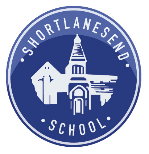 Class/Year Group:    4    Years 4 & 5                                                                                          Week Beginning:    7.12.2020Class/Year Group:    4    Years 4 & 5                                                                                          Week Beginning:    7.12.2020Reading Spelling Monday- WT -    EXP-         GD-  ERIC, whole class read  PP guided reading groupMonday- spelling test Look, cover, say, write, check YR 4- Autumn WK 12YR 5- Autumn WK 12Tuesday- L.O. I am learning to ask questions to improve my understanding of a text.WT- differentiated sheet EXP- T support GD- Vocab extension with focus on synonyms ERIC, whole class readTuesday- RWI Look, cover, say, write, check YR 4- Autumn WK 12YR 5- Autumn WK 12Wednesday- WT- EXP- GD- ERIC, whole class readWednesday – Christmas jumper day/ Christmas craft Thursday- L.O. I am learning to identify how language, structure and presentation contributes to meaning. (letter comprehension) PP TA to supportWT- EXP- GD- ERIC, whole class readThursday- RWI Look, cover, say, write, check YR 4- Autumn WK 12YR 5- Autumn WK 12Friday-  WT- EXP- GD-ERIC, whole class readFriday- RWI Look, cover, say, write, check YR 4- Autumn WK 12YR 5- Autumn WK 12WritingFocus:  Letter writing  Maths – multiplication and division Intervention- multiplying/ dividing by 10/ 100 (PP)Chn:Monday –spelling test Unaided writeMondayQuick 5 L.O. I am learning to multiply by 1 and 0.Tuesday-  SPaG AM challange – fronted adverbialsNelson HWWT- EXP- GD-TuesdayQuick 5L.O. I am learning to divide by 1 and itself.   GD-reasoning YR5- TBCWednesday- Christmas jumper day/ Christmas craft WT- EXP- GD- Wednesday Quick 5Christmas jumper day/ Christmas craftL.O. I am learning the three times table ® GD- reasoningYR5- METhursday- Nelson HW WT- EXP- GD-ThursdayQuick 5L.O. I am learning to multiply and divide by 6.WT- SD to support GD- reasoningYR5- MEFriday- L.O. L.O. I am learning to use simple organisational devices effectively. (Santa letters)Nelson HWFriday- Quick 5 L.O. I am learning the 6 times-table and division facts.SD Pre teachFoundation subjectsHistory/Geography: Christmas in New Zealand! Similarities/ differences Art: Doodle Thursday/ Wednesday Christmas Craft day DT: L.O. Music: (Christmas number 1’s) L.O. I am learning to develop an understanding of the history of music.  L.O. I am learning to appreciate a wide range of music from different traditions. PE: Go Active Tag RugbyRE: What is the Trinity? (Christmas)STEM Learning Opportunities: N/AScience: L.O. I am learning to understand the function of the taste buds and salivary glands.                L.O. I am learning to design and carry out a fair and comparative test.PSHESCARF – Rights and Responsibilities